РЕШЕНИЕ№  43                                                                            от  30 июня 2020 годаТретьего созываО внесении  изменений  в  решение Собрания депутатов муниципального образования «Октябрьское сельское поселение» № 113  от 08.02.2013 года «Об утверждении Правил землепользования и застройки муниципального образования «Октябрьское сельское поселение»              Руководствуясь Федеральным законом от 6 октября 2003 года № 131-ФЗ «Об общих принципах организации местного самоуправления в Российской Федерации», Уставом Октябрьского сельского поселения, Собрания депутатов Октябрьского сельского поселения  решило:           1.Внести  в решение Собрания депутатов муниципального образования «Октябрьское сельское поселение» № 113  от 08.02.2013 года «Об утверждении Правил землепользования и застройки муниципального образования «Октябрьское сельское поселение» ( далее – Правила) следующие изменения:1.1. Абзац второй пункта 3 части 2 статьи 10 Правил изложить в следующей редакции:          «Физические, юридические лица, заинтересованные в получение разрешения на условно разрешенный вид использования, обращаются в Комиссию с соответствующим заявлением. Заявление о предоставлении разрешения на условно разрешенный вид использования может быть направлено в форме электронного документа, подписанного электронной подписью в соответствии с требованиями Федерального закона от 6 апреля 2011 года N 63-ФЗ «Об электронной подписи»»; 	1.2. Абзац пятый части 5 статьи 10 Правил изложить в следующей редакции: «Указанные сообщения направляются не позднее чем через семь рабочих дней со дня поступления заявления заинтересованного лица о предоставлении разрешения на условно разрешенный вид использования.»;1.3. Первое предложение части 3 статьи 11 Правил дополнить вторым предложением следующего содержания:«Заявление о предоставлении разрешения на отклонение от предельных параметров разрешенного строительства, реконструкции объектов капитального строительства может быть направлено в форме электронного документа, подписанного электронной подписью в соответствии с требованиями Федерального закона от 6 марта 2011 года № 63-ФЗ «Об электронной подписи»»;1.4.Абзац первый части 5 статьи 23 Правил дополнить предложением следующего содержания:«Разрешение на строительство выдается в форме электронного документа, подписанного электронной подписью, в случае, если это указано в заявлении о выдаче разрешения на строительство.»;          1.5. Абзац второй части 5 статьи 23 Правил изложить в следующей редакции:           «Администрация Октябрьского сельского поселения в течение пяти рабочих дней со дня получения заявления о выдаче разрешения на строительство, за исключением случая предусмотренного частью 11.1 статьи 51Градостроительного кодекса Российской Федерации:».2.Обнародовать настоящее решение в установленном законом порядке и разместить Правила землепользования и застройки муниципального образования «Октябрьское сельское поселение» на официальном  сайте Администрации муниципального образования  «Октябрьское сельское поселение». 3. Настоящее решение  вступает в силу со дня его официального обнародования. Глава Октябрьского сельского поселения,Председатель Собрания депутатов                                                             Т. Гаврилова Октябрьск ял шотан илемындепутатше  Погынжо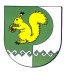 Собрание депутатовОктябрьского сельского поселения425 130 Морко район,  Октябрьский ял Центральный  урем, 1Телефон-влак: 9-27-16425 130, Моркинский район,  пос.Октябрьский,ул.Центральная,д.1Телефоны: 9-27-16